ГБПОУ  ПО«ВЕЛИКОЛУКСКИЙ ЛЕСОТЕХНИЧЕСКИЙ КОЛЛЕДЖ»Адрес:182113, г.Великие Луки, пр.Октябрьский, д.52,  Телефоны: +79118997548, 8(81153) 3-62-87, 3-77-12, 3-63-91e-mail: vltk-priem@mail.ruПриём абитуриентов на базе 9х и 11х классов ведётся на конкурсной основе по среднему баллу аттестата.Для дистанционной подачи заявления на зачисление абитуриенту необходимо прислать на указанный выше адрес электронной почты или по Почте России следующие документы:Заявление на зачисление (приложение 1 – заявление и образец заполнения)Анкета поступающего (приложение 2 – анкета и образец заполнения)Согласие на обработку персональных данных (приложение 3 – согласие и образец заполнения)Скан или фото высокого качества аттестата об образовании Скан или фото высокого качества медицинской справки 086-У (можно предоставить позже)Скан или фото высокого качества медицинского полисаСкан или фото высокого качества документа, удостоверяющего личность (паспорт - главная страница и страница с пропиской)Уведомление о намерении обучаться (приложение 4 – анкета и образец заполнения)* Обратная связь и дальнейшие инструкции будут предоставлены в течение 7ми рабочих днейПриложение 1                                                                                                                                                                                                                                                                               Регистрационный номер _______Директору ГБПОУ  ПО «Великолукский лесотехнический колледж»  ________________________________от Проживающего (ей) по адресу:  _________________________________________________                          e-mail:         _________________________________________________Контактный телефон:  ________________________________________________________ЗАЯВЛЕНИЕ	Прошу принять меня на очную форму обучения по специальности Садово-парковое строительство/Лесное хозяйство (нужное выбрать)Окончил (а)  в  20  ___  году   __    классов  общеобразовательного учреждения   ___ ; образовательное учреждение начального профессионального образования  ___; образовательное учреждение среднего профессионального образования  ___. Аттестат  _  диплом  _  серия    _____ № ___________  Аттестат/диплом «с отличием»   __. Победитель всероссийских олимпиад (член сборной)   _____________________________⁬Трудовой стаж (если есть):  ____ лет, ___  мес.Иностранный язык: английский   _ , немецкий _ , французский  _ , другой  _                    ⁬При поступлении имею следующие льготы:  _____________________________________________________                                                  Документ, предоставляющий право на льготы:  __________________________________________________Общежитие: нуждаюсь  __, не нуждаюсь  __ ⁬О себе дополнительно сообщаю:  ________________________________________________________________________________________________________________________________________________________«___» _____________ 20 __ г.                                                                    __________________    								                                                              (подпись поступающего)	Среднее профессиональное образование получаю: _______________    впервые/ не впервые  ⁬ 							                                       ____________________							                                                                                                                         (подпись поступающего)С лицензией на право осуществления образовательной деятельности, Свидетельством  о государственной аккредитации и приложениями к ним, Правилами приёма и условиями обучения в данном образовательном учреждении, Правилами подачи апелляций, датой предоставления оригинала документа об образовании ознакомлен (а):    __________________				            (подпись поступающего)              На обработку своих персональных данных согласен:  ______________                                                                                                                                                                                    (подпись поступающего)         Подпись ответственного лица          приемной комиссии:           __________________                        « __» ______________ 20 __  г.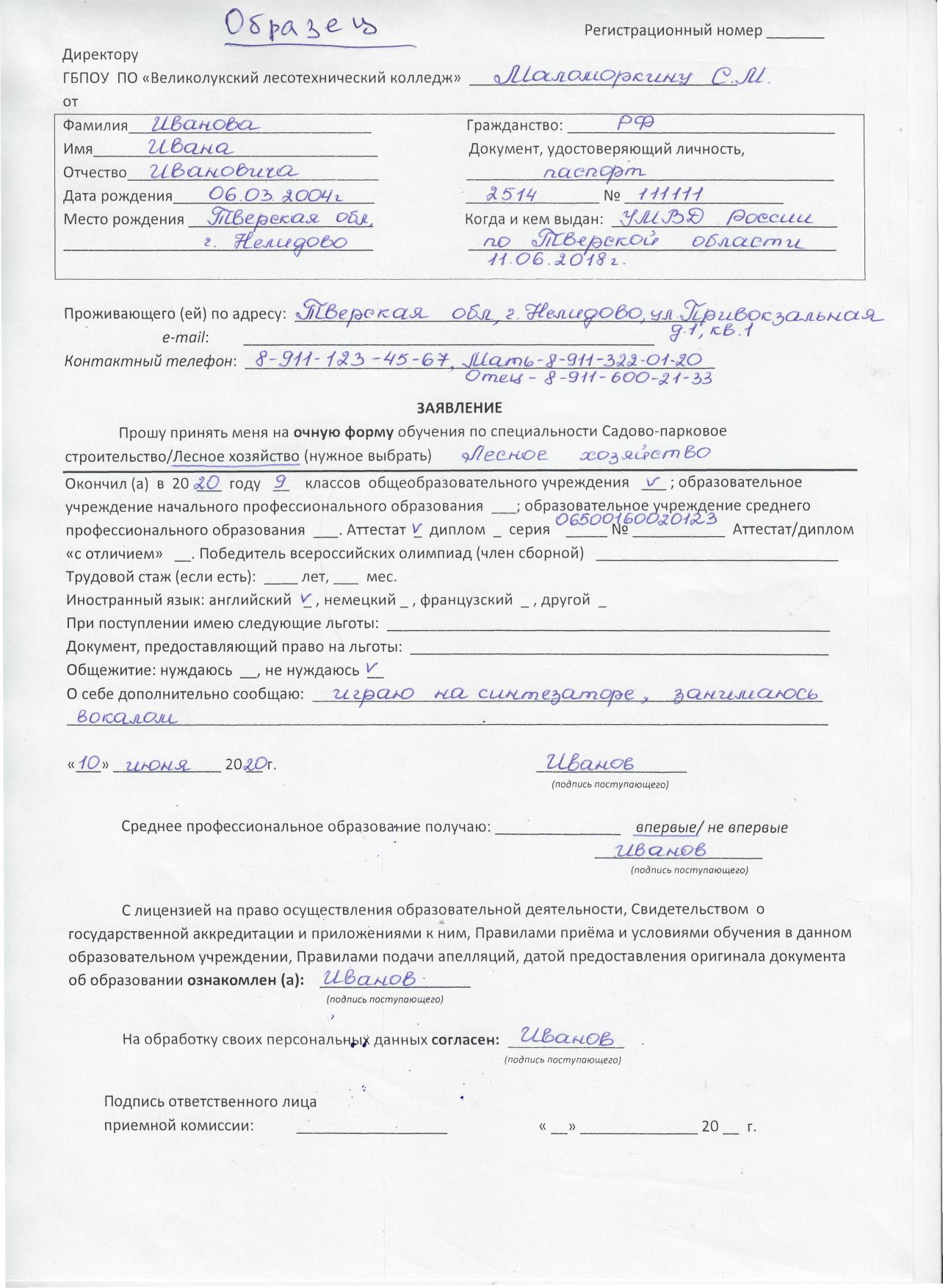 Приложение 2ГБПОУ  ПО «Великолукский лесотехнический колледж»              АНКЕТА № _______поступающегоПоступающий (ая):________________________________________________________________________			        Фамилия, имя, отчество полностьюИз каких источников узнал (а) о нашем колледже: родители ____, школа ____, знакомые ____,  из газет _____, радио _____ , интернет  _____________						РОДИТЕЛИ:1.Ф.И.О. (отец) _______________________________________________________________________________________________________________________________________________________________________2.Ф.И.О. (мать) _______________________________________________________________________________________________________________________________________________________________________3. Где и кем работает (отец) _____________________________________________________________________________________________________________________________________________________________4. Где и кем работает (мать) ______________________________________________________________________________________________________________________________________________________________5. Состав семьи (кол-во человек)_______ ________________________________________________________«_______» ________________________ 20____ г.	                               Поступающий (ая): ________________	        подпись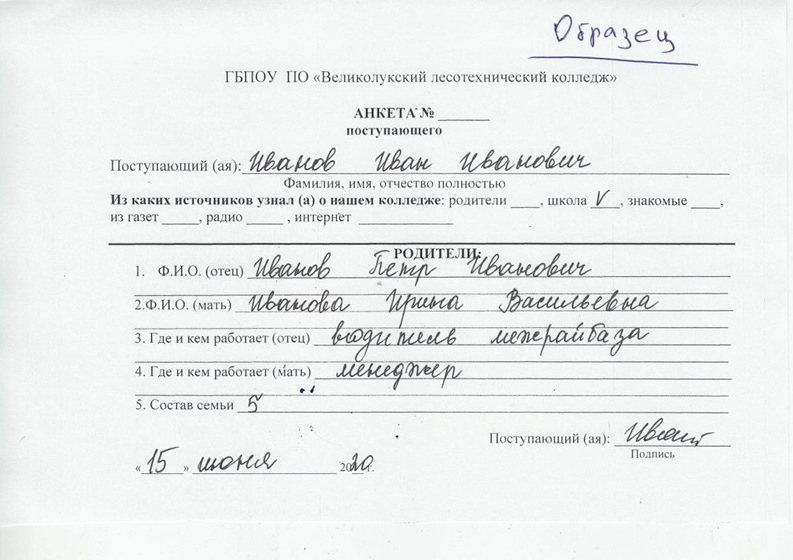 Приложение 3	СОГЛАСИЕ НА ОБРАБОТКУ ПЕРСОНАЛЬНЫХ ДАННЫХ СОВЕРШЕННОЛЕТНЕГО ОБУЧАЮЩЕГОСЯЯ,_______________________________________________________________________________,                                                                   (Фамилия Имя Отчество)проживающий по адресу ____________________________________________________________, Паспорт ___________________________ выдан _________________________________________                             серия, номер                                                                       (когда и кем)_________________________________________________________________________________ ,Настоящим даю свое согласие на обработку в ГБПОУ ПО « Великолукский лесотехнический  колледж» персональных данных, относящихся исключительно к перечисленным ниже категориям персональных данных: -ФИО; - паспортные данные (или СНИЛС); - данные о дате рождении; - адрес проживания; - оценки успеваемости; - учебные работы. Я даю согласие на использование персональных данных исключительно в следующих целях: - обеспечение организации учебного процесса для ребенка; - ведение статистики. Настоящее согласие предоставляется на осуществление сотрудниками ГБПОУ ПО «Великолукский лесотехнический  колледж» следующих действий в отношении персональных данных ребенка: сбор, систематизация, накопление, хранение, уточнение (обновление, изменение), использование (только в указанных выше целях), обезличивание, блокирование (не включает возможность ограничения моего доступа к персональным данным ребенка), уничтожение. Я не даю согласия на какое-либо распространение персональных данных, в том числе на передачу персональных данных каким-либо третьим лицам, включая физические и юридически лица, учреждения, в том числе внешние организации и лица, привлекаемые для осуществления обработки персональных данных, государственные органы и органы местного самоуправления. Я даю согласие на обработку персональных данных неавтоматизированным и автоматизированным способами. Обработку персональных данных для любых иных целей и любым иным способом, включая распространение и передачу каким-либо третьим лицам, я запрещаю. Она может быть возможна только с моего особого письменного согласия в каждом отдельном случае. Данное Согласие действует до достижения целей обработки персональных данных в ГБПОУ ПО «Великолукский лесотехнический колледж» или до отзыва данного Согласия. Данное Согласие может быть отозвано в любой момент по моему письменному заявлению. Я подтверждаю, что, давая настоящее согласие, я действую по своей воле.«_____» ___________ 20___г. ___________________________ /_____________________/		(подпись)                                                     (Фамилия И.О.) _________________________________________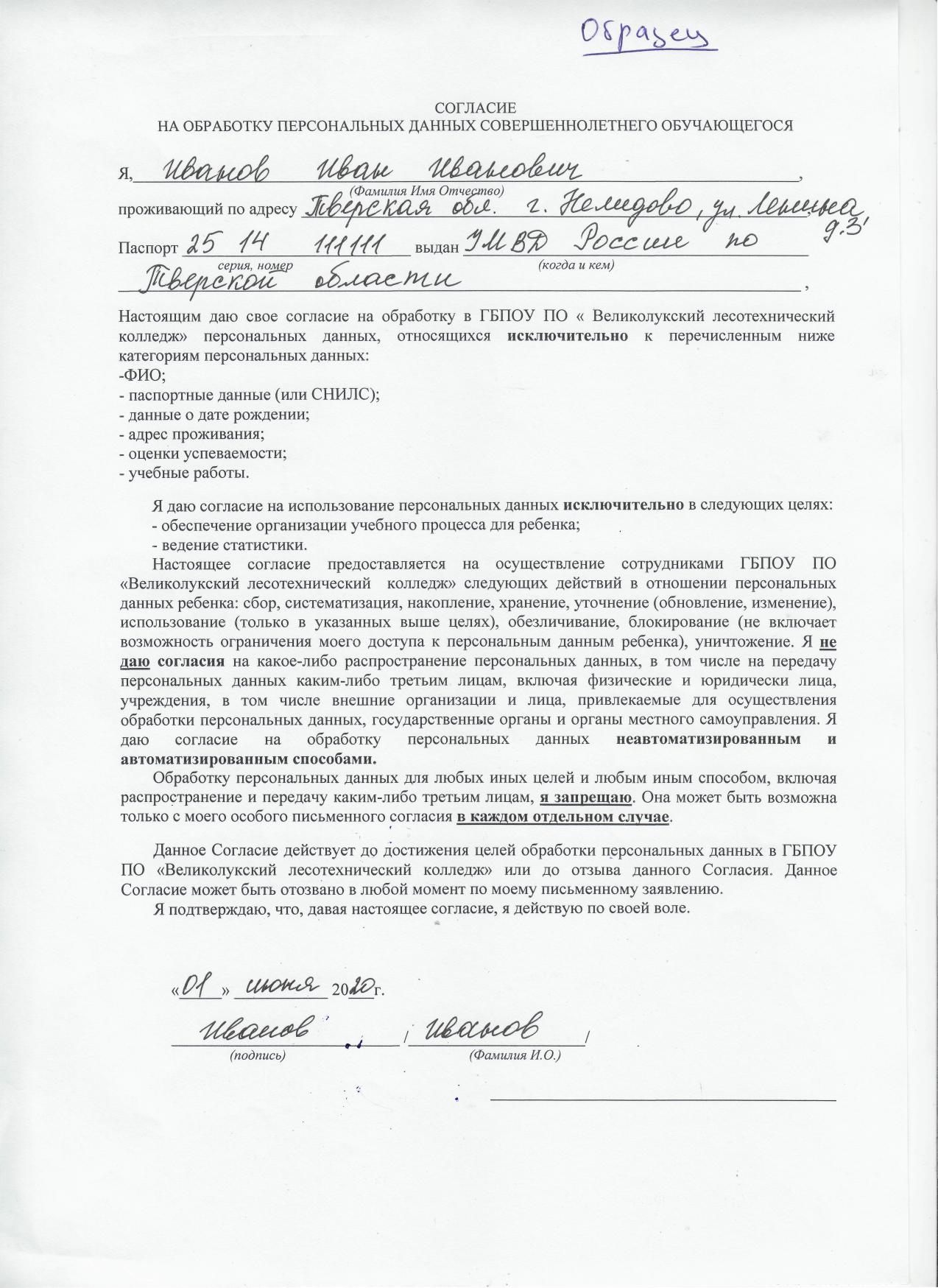 СОГЛАСИЕ ЗАКОННОГО ПРЕДСТАВИТЕЛЯ НА ОБРАБОТКУ ПЕРСОНАЛЬНЫХ ДАННЫХ НЕСОВЕРШЕННОЛЕТНЕГОЯ,_______________________________________________________________________________,                                                                   (Фамилия Имя Отчество)проживающий по адресу ____________________________________________________________, Паспорт ___________________________ выдан _________________________________________                             серия, номер                                                                       (когда и кем)_________________________________________________________________________________ ,являюсь законным представителем несовершеннолетнего ___________________________________                                                                                                                                        (Фамилия Имя Отчество)__________________________________________  на основании ст. 64 п. 1 Семейного кодекса РФ. Настоящим даю свое согласие на обработку в ГБПОУ ПО « Великолукский лесотехнический колледж» персональных данных моего несовершеннолетнего обучающегося ___________________________________, относящихся исключительно к перечисленным ниже категориям персональных данных: -ФИО; - паспортные данные (или СНИЛС); - данные о дате рождении; - адрес проживания; - оценки успеваемости; - учебные работы. - данные свидетельства о рождении; - адрес проживания ребенка; - оценки успеваемости ребенка; - учебные работы ребенка. Я даю согласие на использование персональных данных моего ребенка исключительно в следующих целях: - обеспечение организации учебного процесса для ребенка; - ведение статистики. Настоящее согласие предоставляется на осуществление сотрудниками ГБПОУ ПО «Великолукский лесотехнический  колледж» следующих действий в отношении персональных данных ребенка: сбор, систематизация, накопление, хранение, уточнение (обновление, изменение), использование (только в указанных выше целях), обезличивание, блокирование (не включает возможность ограничения моего доступа к персональным данным ребенка), уничтожение. Я не даю согласия на какое-либо распространение персональных данных ребенка, в том числе на передачу персональных данных ребенка каким-либо третьим лицам, включая физические и юридически лица, учреждения, в том числе внешние организации и лица, привлекаемые для осуществления обработки персональных данных, государственные органы и органы местного самоуправления. Я даю согласие на обработку персональных данных ребенка неавтоматизированным и автоматизированным способами. Обработку персональных данных ребенка для любых иных целей и любым иным способом, включая распространение и передачу каким-либо третьим лицам, я запрещаю. Она может быть возможна только с моего особого письменного согласия в каждом отдельном случае. Данное Согласие действует до достижения целей обработки персональных данных в ГБПОУ ПО «Великолукский лесотехнический  колледж» или до отзыва данного Согласия. Данное Согласие может быть отозвано в любой момент по моему письменному заявлению. Я подтверждаю, что, давая настоящее согласие, я действую по своей воле и в интересах ребенка, законным представителем которого являюсь. «_____» ___________ 20___г. ___________________________ /_____________________/		(подпись)                                                     (Фамилия И.О.) 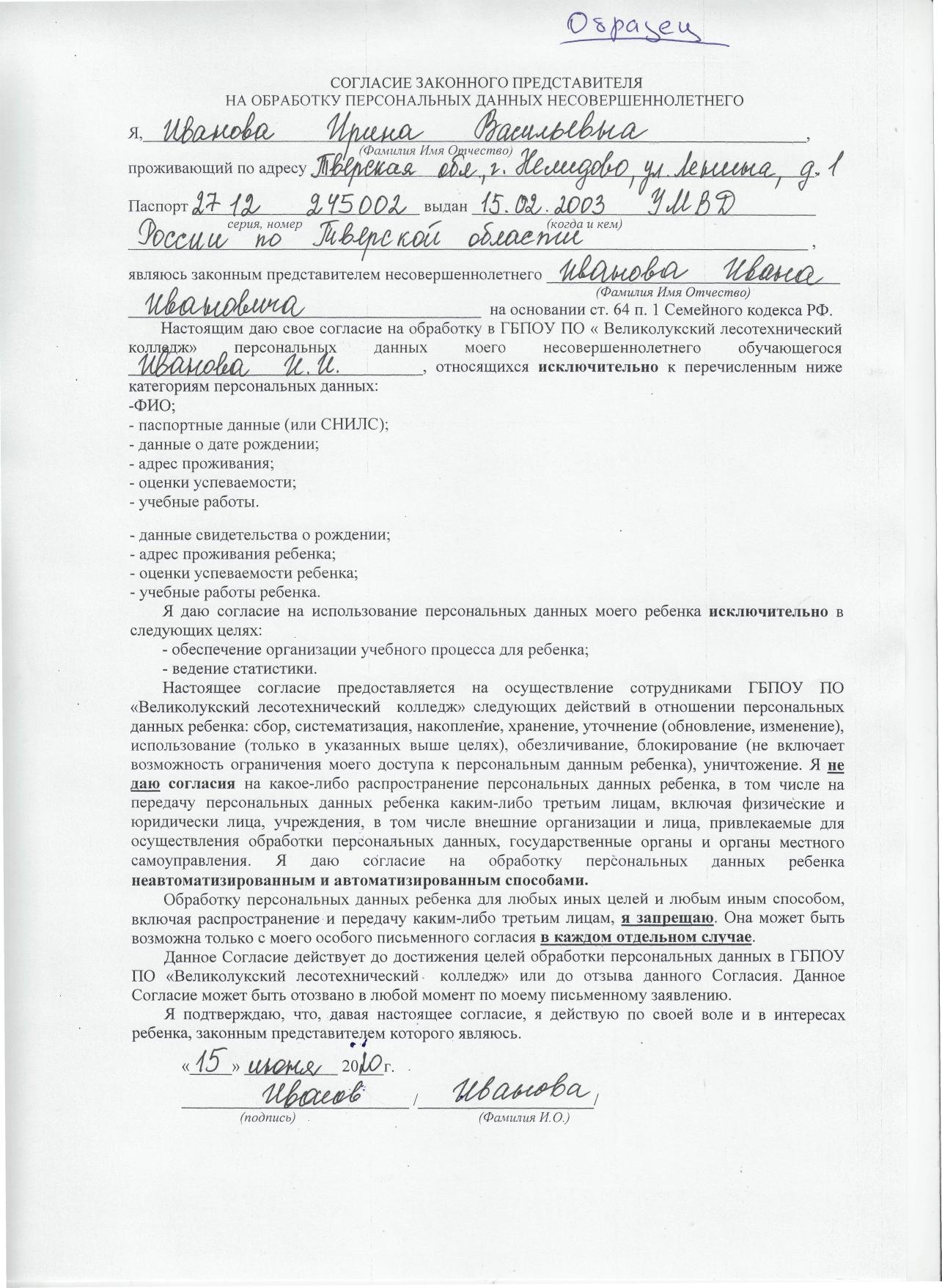 Приложение 4Уведомление о намерении обучаться Я, ______________________________________________________________, (ФИО)направивший (ая) документы для приёма на обучение в ГБПОУ ПО «Великолукский лесотехнический колледж» по специальности _________________________________________________________________________, (наименование специальности)уведомляю приёмную комиссию о своём намерении обучаться в колледже в случае, если я буду зачислен (а) на обучение.Обязуюсь  в случае зачисления:- представить в колледж оригинал документа об образовании до 01.11.2020;- пройти медицинский осмотр за свой счёт до 01.12.2020 и представить в колледж справку  по итогам осмотра.Подтверждаю, что мною не подано и не будет подано уведомление о намерении обучаться в другие организации за счёт бюджетных ассигнований Псковской области.__________________  ФИО                                                ____________             (подпись)                                                                                         (дата)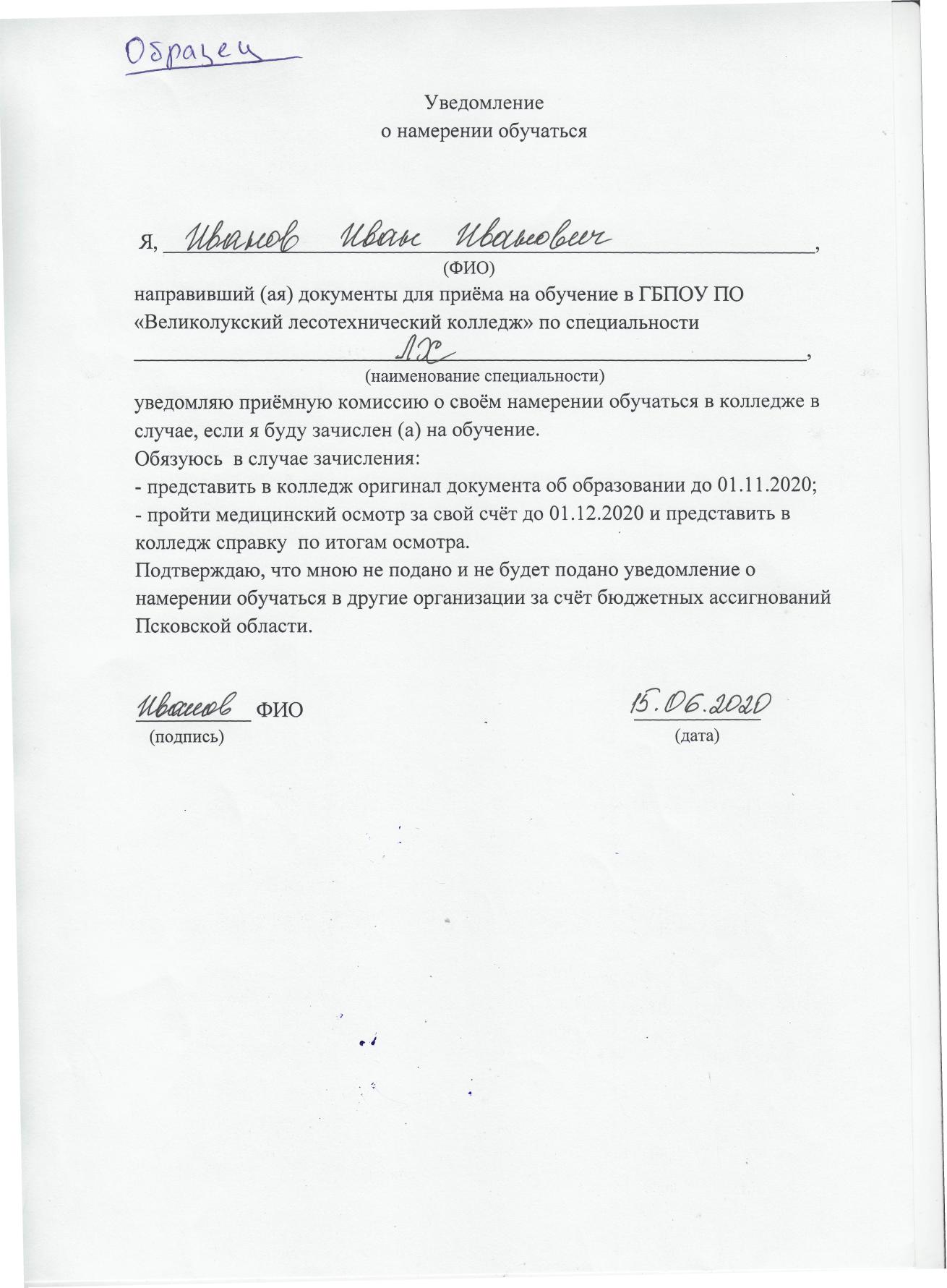 Фамилия_____________________________                         Гражданство: ________________________________Имя__________________________________                        Документ, удостоверяющий личность,Отчество______________________________                       ____________________________________________Дата рождения________________________                        ________________ № ___________________Место рождения ______________________                        Когда и кем выдан:  ________________________________________________________________                         ____________________________________________